Тема:                            «Сказочный лес настроения»Автор-составитель:       педагог-психолог  Мархель  Ольга  ЕвгеньевнаРеализуемые области образования: Коммуникация, познание, социализация,  здоровье, художественное творчество, музыка.  Ориентирован на детей 5-7 лет. На основе использования интерактивной системы  mimio, которая дает  возможность педагогу провести увлекательное игровое занятие  с детьми  на современном уровне.Цель проекта:  Создание условий для естественного психологического развития ребенка. Раскрытие творческого, личностного потенциала детей, развитие эмоционально-чувственной  сферы,  навыков межличностного взаимодействия.Задачи:   1.Способствовать обогащению эмоциональной сферы ребенка. 2.Учить детей распознавать эмоциональные реакции окружающих и правильно на них реагировать. 3. Обучать  положительному отношению к себе и принятию других людей, осознанию своих чувств, причин поведения, последствий поступков. Становлению  умений осознанно относиться к своим и чужим чувствам, желаниям, стремлениям.4. Формировать уверенности в себе, своих силах и возможностях, способствовать развитию  и формированию позитивной самооценки.5. Расширять диапазон  понимаемых и переживаемых эмоций, знакомить детей со схематическими изображениями  различных эмоций.6. Обогащать  словарь детей за счет слов, обозначающих эмоции, чувства и их оттенки.7. Диагностировать коммуникативные способности, выявлять способности понимать эмоциональные состояния,  умение выражать свое отношение к происходящему в вербальной и невербальной форме.Актуальность:   Дошкольный возраст является определяющим в становлении личности ребенка. Так как основные личностные качества складываются в этот период жизни и во многом определяют все его последующее развитие, ребенку нужен опыт совместного проживания своих эмоций. Эмоционально-волевая  сфера является важной составляющей в развитии дошкольников, так как никакое общение, взаимодействие, не будет эффективным, если его участники не способны, во-первых, «читать» эмоциональное состояние другого, а во-вторых, управлять своими эмоциями. Важно  научить ребенка осознавать свои переживания, понимать эмоции других. При всей кажущейся простоте, распознавание и передача эмоций — достаточно сложный процесс, требующий от ребенка определенных знаний, определенного уровня развития. Эмоции, особенно положительные, определяют эффективность обучения, воспитания и общения  ребенка.  Формирование эмоциональной сферы является важнейшей составляющей личности ребенка и обеспечивает необходимую социально-психологическую адаптацию  в окружающем его мире.Принципы работы:  К предлагаемым в данном проекте заданиям необходимо  подходить  с  учетом индивидуальных особенностей детей. Комплектование и количество модулей (игр и упражнений) варьируются ведущим. Он может сократить занятие, чтобы избежать переутомление детей, изменить последовательность частей, в соответствии с настроением детей.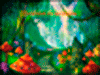 Лист №1Титульный лист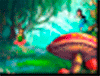 Лист№2                                                                                                                         Создание позитивного эмоционального настроя на работу.                                   Психолог рассказывает:    К нам за помощью обратилась фея хорошего настроения, дело в том, что в сказочном лесу произошло горе, туда пробралась фея-вредина и  заколдовала лес, в нем пропало хорошее настроение. Нам с вами нужно отправиться в путешествие, постараться выполнить разные задания и если у нас все получится, то чары феи-вредины пропадут, и в лес вернется радостное, веселое настроение.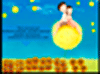 Лист №3                                                                                                                 Знакомство детей с инструмент мимио - выделение,  мимио – перо, мимио - маркер                     «Мое настроение»                                                                                            Задание:   Выберите эмоцию, соответствующую вашему настроению, изобразите и расскажите о ней.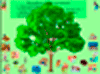 Лист №4                                                                                                                           Знакомство детей с инструмент мимио – выделение             «Волшебное дерево настроения»                                           Задание:1. Закончите  фразу: «У меня бывает плохое настроение, потому что…»  2.Выберите картинку, которая улучшит ваше настроение, и повесьте ее на дерево.                                                                         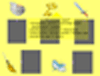 Лист №5                                                                                                                    Знакомство детей с инструмент мимио – шторка                             «Сказочные герои»                                                                   Задание:1. Отгадайте, какому сказочному герою принадлежит предмет. 2.Изобразите сказочного персонажа. 3. Расскажите, чем вы похожи с героем, чем отличаетесь друг от друга.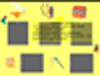 Лист №6                                                                                                                   Знакомство детей с инструмент мимио – шторка                                «Сказочные герои»                                                                    Задание:1. Отгадайте, какому сказочному герою принадлежит предмет. 2.Изобразите сказочного персонажа.3. Расскажите, чем вы похожи с героем, чем отличаетесь друг от друга.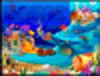 Лист №7Знакомство детей с инструмент мимио – аудиозапись             «Упражнение на расслабление»                                                                          Задание: дети выполняют движения под музыку и стихи. Все умеют танцевать, прыгать, бегать, рисовать.                                                              Но не все пока умеют расслабляться, отдыхать.                                                                    Есть у нас игра такая - очень легкая, простая:                                                             замедляется движенье, исчезает напряженье.                                                                      И становится понятно - расслабление приятно!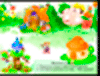 Лист №8                                                                                                                      Знакомство детей с инструмент мимио – выделение                  «Веселые клоуны»                                                                    Задание: 1. Помогите клоуну найти своих друзей.                                                                   2. Составьте рассказ на тему: «Мои друзья». 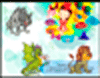 Лист №9                                                                                                                      Знакомство детей с инструмент мимио - выделение,  мимио – перо, мимио - маркер                     «Ничего я не боюсь»                   Задание: 1. Закончите фразу: «Я боюсь, когда…»                                                                                                   2. Из страшного сделайте смешное.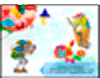 Лист №10Знакомство детей с инструмент мимио - выделение,  мимио – перо, мимио - маркер                    «Ничего я не боюсь»                                                                           Задание: 1. Закончите фразу: «Я боюсь, когда…»                                                                       2. Из страшного сделайте смешное.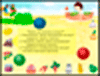 Лист №11Знакомство детей с инструмент мимио - выделение,  мимио - пузырь                  «Какое настроение на вкус?» Задание: 1.Расскажите, какое настроение на вкус? (радость, грусть, злость). 2. Назовите, какого цвета  настроение? (радость, грусть, злость).                            3. Подберите к изображениям эмоций соответствующие картинки.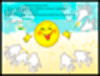 Лист №12                                                                                                                  Знакомство детей с инструмент мимио - выделение,  мимио – перо, мимио – маркер                                                                                                                                                                  «Солнечные лучики»Задание: 1. Помогите солнышку собрать лучики- ладошки. 2. Раскрасьте свой лучик. 3.Назовите свое положительное качество (я - добрый). 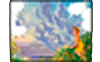 Лист №13Знакомство детей с инструмент мимио – аудиозапись,  мимио – перо, мимио – маркер                                                                                      Релаксация «Полет»Задание: 1.Дети слушают музыку и текст.                                                                                2. Нарисуйте на тучках образ, который навеяло путешествие.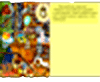 Лист№14Знакомство детей с инструмент мимио - выделение                   «Волшебная лавочка»Задание: Найдите волшебный предмет и расскажите, какое доброе дело для людей можно сделать с его помощью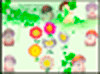 Лист№15Знакомство детей с инструмент мимио – выделение                    «На нашей полянке»Задание:1. Подберите каждому грибочку цветок с похожим настроением (радость, злость, страх, застенчивость, удовольствие, грусть)                                 2. Расскажите, что они чувствуют и почему.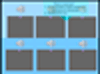 Лист№16Знакомство детей с инструмент мимио – шторка, инструмент мимио – аудиозапись                                  «Звуки природы»Задание: 1.Прослушайте звуки природы и определите явление.                                      2. Изобразите их.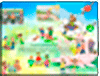 Лист№17                                                                                                                           Знакомство детей с инструмент мимио – выделение, инструмент мимио – аудиозапись                                                                                                                                                            «Помоги дюймовочке»Задание: 1.Определите хорошие и плохие поступки.                                                    2. Расскажите о своих хороших поступках.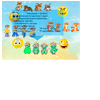 Лист №18                                                                                                                                             Знакомство детей с инструмент мимио – выделение, инструмент мимио – аудиозапись                                                                                                                                                                         «Расскажи и покажи»Задание:1. Расположите картинки рядом с  соответствующим смайликом, назовите чувство.                                                                                         2.Изобразите эмоцию3. Закончи фразу: «Я радуюсь, когда…», «Я злюсь, когда…», «Я грущу, когда…» «Я удивляюсь, когда…».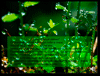 Лист №19                                                                                                           Знакомство детей с инструмент мимио – аудиозапись                                    Релаксация «Солнечный зайчик»Задание:  Солнечный зайчик заглянул тебе в глаза. Закрой их. Он побежал по личику, нежно погладь его ладонями: по лбу, щечкам, ротику, носику, и т.д.  Поглаживай нежно, чтобы не спугнуть, руки, ноги, животик, спинку и т.д. Он забрался за шиворот, погладь его там. А теперь лучику надо идти дальше. Возьми его в сомкнутые ладошки, вытяни их вперед и вверх. Выпусти зайчика, помаши ему вслед.                    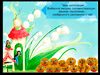 Лист №20                                                                                                                  Знакомство детей с инструмент мимио - выделение,  мимио – перо, мимио – маркер                                                                                                                                                      Психолог рассказывает:  Ребята, вы такие молодцы, отлично справились со всеми заданиями, мы спасли лес, к нему вернулось радостное веселое настроение. Фея-вредина поняла, что радоваться и веселится намного лучше, чем вредничать. Она попросила фею хорошего настроения и всех жителей леса остаться в сказочном лесу и ей не отказали. Фея - вредина обратилась к вам с просьбой помочь придумать новое имя. Дети придумывают новое имя для феи.                                «Мое настроение»Задание:   Выберите эмоцию, соответствующую вашему настроению, изобразите и расскажите о ней.                                                                                                  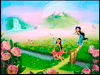 Лист№21Фея хорошего настроения и фея-……… с нами прощаются.                          До свидания, до новых встреч! Мы обязательно сюда еще вернемся! Рефлексия.Вопросы детям: Что понравилось больше всего?Какое задание понравилось выполнять больше всего?  и т.д.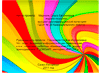 Лист№22Автор проекта.Руководитель проекта.